Об утверждении административного регламента по предоставлению администрацией Губского сельского поселения Мостовского района муниципальной  услуги «Предоставление разрешения на условно разрешенный вид использования земельного участка или объекта капитального строительства»В соответствии с Федеральным законом от 6 октября 2003 года             № 131-ФЗ «Об общих принципах организации местного самоуправления в Российской Федерации», Федеральным Законом от 27 июля 2010 года           № 210-ФЗ «Об организации предоставления государственных и муниципальных услуг», в целях повышения качества и доступности оказания муниципальных услуг  администрации Губского сельского поселения   п о с т а н о в л я ю:1.Утвердить административный регламент по предоставлению администрацией Губского сельского поселения Мостовского района муниципальной услуги «Предоставление разрешения на условно разрешенный вид использования земельного участка или объекта капитального строительства» согласно приложению.2.Общему отделу администрации Губского сельского поселения (Перова) обнародовать настоящее постановление и организовать размещение  на официальном сайте Губского сельского поселения Мостовского района в сети Интернет.3.Контроль за выполнением настоящего постановления оставляю за собой. 4.Постановление вступает в силу со дня его официального обнародования.Глава Губскогосельского поселения                                                                               А.А. ЛутайПРИЛОЖЕНИЕУТВЕРЖДЕНпостановлением администрации Губского сельского поселения Мостовского районаот____________ № ________АДМИНИСТРАТИВНЫЙ РЕГЛАМЕНТ
по предоставлению администрацией Губского сельского поселения муниципальной услуги «Предоставление разрешения на условно разрешенный вид использования земельного участка или объекта капитального строительства» 1. Общие положения1.1. Общие сведения о муниципальной услуге.1.1.1. Административный регламент по предоставлению муниципальной услуги «Предоставление разрешения на условно разрешенный вид использования земельного участка или объекта капитального строительства» (далее – административный регламент) разработан в целях повышения качества и доступности результатов исполнения муниципальной услуги (далее – муниципальная услуга), создания комфортных условий для потребителей результатов исполнения муниципальной услуги.Настоящий административный регламент определяет сроки и последовательность действий (административных процедур) при оказании муниципальной услуги.1.1.2. Разработчик регламента, орган, ответственный за организацию предоставления муниципальной услуги – администрация Губского сельского поселения Мостовского района (далее – администрация).1.1.3.	Получателем муниципальной услуги являются: юридические и физические лица (либо их представители) (далее - заявитель).1.1.4. Предоставление разрешения на условно разрешенный вид использования земельного участка или объекта капитального строительства осуществляется при условии:1) получения лицом, обладающим правом на получение муниципальной услуги, специального согласования посредством публичных слушаний в установленном законом порядке;2) выполнения технических регламентов - в случаях, когда получение муниципальной услуги связано с необходимостью подготовки проектной документации и получением разрешения на строительство;1.1.5. Вопрос о предоставлении разрешения на условно разрешенный вид использования земельного участка или объекта капитального строительства подлежит обсуждению на публичных слушаниях.1.1.6.Указанные публичные слушания организуются и проводятся в порядке, определенном уставом муниципального образования и (или) нормативными правовыми актами представительного органа муниципального образования с учетом положений статьи 39 Градостроительного кодекса Российской Федерации в части соответствующих требований.1.1.7. В целях соблюдения прав человека на благоприятные условия жизнедеятельности, прав и законных интересов правообладателей земельных участков и объектов капитального строительства публичные слушания по вопросу предоставления разрешения на условно разрешенный вид использования земельного участка или объекта капитального строительства проводятся с участием граждан, постоянно проживающих на территории Краснокутского сельского поселения (зарегистрированных по месту жительства) в пределах территориальной зоны, в границах которой расположен земельный участок и (или) объект капитального строительства, применительно к которым испрашивается разрешение, уполномоченных представителей, объединений этих граждан.В случае, если условно разрешенный вид может оказать негативное воздействие на окружающую среду, публичные слушания проводятся с участием правообладателей земельных участков и объектов капитального строительства, подверженных риску такого негативного воздействия.1.2. Порядок информирования о правилах предоставления муниципальной услуги.Информация о порядке оказания муниципальной услуги предоставляется:общим отделом  администрации Губского сельского поселения (далее – Отдел).в муниципальном бюджетном учреждении муниципального образования Мостовский район «Мостовской многофункциональный центр по предоставлению государственных и муниципальных услуг» (далее - МФЦ).Лица, нуждающиеся в получении информации по процедуре предоставления муниципальной услуги используют следующие формы консультирования: консультирование на личном приеме; консультирование в электронном виде; консультирование по почте; консультирование по телефону.1.2.1.Почтовый адрес, контактный телефон общего отдела администрации Губского сельского поселения: Краснодарский край, Мостовский  район, станица Губская, улица Мира, 129, тел.: 8(861-92)6-62-60, адрес электронной почты  admgups@mail.kuba.ru.График работы администрации:Суббота, воскресенье: выходной день.Адрес официального сайта администрации Губского сельского поселения http:/gubskoe-sp.ru.1.2.2.Текст настоящего административного регламента с приложениями размещается на официальном сайте администрации в разделе «Экономика» в подразделе «Административная реформа».Адрес Портала государственных и муниципальных услуг (функций) Краснодарского края: www.pgu.krasnodar.ru.Адрес официального сайта администрации в сети Интернет: www.pgt-mostovskoy.ru.Адрес официального сайта МФЦ - www:mostovskoi.e-mfc.ru.Структуру настоящего административного регламента составляют:общие положения;стандарт предоставления муниципальной услуги;состав, последовательность и сроки выполнения административных процедур, требования к порядку их выполнения, в том числе особенности выполнения административных процедур в электронной форме, а также особенности выполнения административных процедур в многофункциональных центрах;формы контроля за исполнением административного регламента;досудебный (внесудебный) порядок обжалования решений и действий (бездействия) органа, а также должностных лиц муниципальных служащих;блок-схема последовательности действий при оказании муниципальной услуги (Приложение №1 к настоящему административному регламенту);образец заявления о предоставлении муниципальной услуги (Приложение №2 к настоящему административному регламенту);образец жалобы на неправомерные действия (бездействие) должностного лица (Приложение №3 к настоящему административному регламенту);образец опросного листа, заполняемого, в случае если заявителем самостоятельно не предоставляются документы, указанные в п.2.9. настоящего административного регламента, для которых предусмотрена возможность их получения органом, ответственным за предоставление муниципальной услуги у органов (организаций), в распоряжении которых находятся такие документы в порядке межведомственного взаимодействия (Приложение №4 к настоящему административному регламенту);образец уведомления об отказе в предоставлении муниципальной услуги (Приложение №5 к настоящему административному регламенту); образец заявления о предоставлении дубликата постановления (или уведомления об отказе) (Приложение №6 к настоящему административному регламенту).1.3. Порядок информирования о ходе предоставления муниципальной услуги.Информирование о ходе предоставления муниципальной услуги осуществляется специалистами Отдела при непосредственном личном контакте с заявителем, а также с использованием почтовой, телефонной связи.Информирование о ходе предоставления муниципальной услуги осуществляется специалистами Отдела и МФЦ на личном приеме при непосредственном личном контакте с заявителем, а также с использованием почтовой, телефонной связи.Для получения сведений о прохождении административных процедур по предоставлению муниципальной услуги заявителем указываются (называются) дата подачи заявления, фамилия заявителя, наименование муниципальной услуги, адрес объекта капитального строительства. Заявителю предоставляются сведения о том, на каком этапе рассмотрения находится предоставленный им пакет документов.1.4. Порядок получения консультаций о предоставлении муниципальной услуги.Консультации (справки) по вопросам предоставления муниципальной услуги предоставляются специалистом Отдела и МФЦ на личном приеме. Консультации (справки) предоставляются по следующим вопросам:комментарии по составу документов, необходимых для предоставления муниципальной услуги;комплектности (достаточности) представленных документов;правильности оформления документов, необходимых для предоставления муниципальной услуги;источника получения документов, необходимых для предоставления муниципальной услуги (орган или организация и его (ее) местонахождение);времени приема, порядка и сроков выдачи документов, сроках предоставления услуги;иным вопросам.Консультации (справки) предоставляются при обращении заявителя посредством телефонной связи, электронной почты или размещения справочной информации на официальном сайте администрации и на официальном сайте МФЦ в сети Интернет.Консультации (справки) по вопросам предоставления муниципальной услуги предоставляются бесплатно.1.4.1. При консультировании по телефону сотрудник Отдела и МФЦ должен назвать свою фамилию, имя, отчество, должность, а также наименование органа (организации), в который обратилось заинтересованное лицо, а затем – в вежливой форме четко и подробно проинформировать обратившегося по интересующим вопросам.Время консультирования заинтересованного лица по телефону не должно превышать 10 минут. В том случае, если сотрудник, осуществляющий консультирование по телефону, не может ответить на вопрос по содержанию, связанному с предоставлением муниципальной услуги, он обязан проинформировать заинтересованное лицо об организациях, либо структурных подразделениях, которые располагают необходимыми сведениями.В случае если для подготовки ответа требуется продолжительное время, сотрудник, осуществляющий консультирование по средствам телефонной связи, может предложить заинтересованному лицу обратиться за необходимой информацией в письменном виде.1.4.2. При консультировании по письменным обращениям заявителю дается четкий и понятный ответ на поставленные вопросы, указывается фамилия, имя, отчество, должность и номер телефона исполнителя. 1.4.3. При консультировании по электронной почте заинтересованное лицо направляет обращение на электронный адрес администрации или на электронный адрес МФЦ – исполнителя муниципальной услуги.1.4.4. Датой поступления обращения является дата его регистрации как входящего сообщения. Ответ на вышеуказанное обращение направляется по электронной почте на электронный адрес, указанный заинтересованным лицом в обращении, а также на бумажном носителе, по почтовому адресу в случае его указания в обращении в срок, не превышающий 30 дней с момента поступления обращения. 2. Стандарт предоставления муниципальной услуги2.1. Наименование муниципальной услуги: «Предоставление разрешения на условно разрешенный вид использования земельного участка или объекта капитального строительства».2.2. Наименование органа, предоставляющего муниципальную услугу – администрация Губского сельского поселения Мостовского района.Структурным подразделением администрации, предоставляющим муниципальную услугу, является общий администрации Губского сельского поселения (далее – Отдел).Уполномоченным должностным лицом, ответственным за предоставление муниципальной услуги (далее – уполномоченное должностное лицо), является специалист по имущественным и земельным отношениям администрации Губского сельского поселения.Прием заявления и документов, необходимых для предоставления муниципальной услуги, а также выдача заявителю результата предоставления муниципальной услуги осуществляется Отделом и МФЦ.2.3. Вопрос о предоставлении разрешения на условно разрешенный вид использования земельного участка или объекта капитального строительства подлежит рассмотрению на заседании Комиссии по землепользованию и застройке Губского сельского поселения (далее – Комиссия). Состав и порядок деятельности Комиссии утверждается постановлением администрации.2.4.Муниципальная услуга дает право застройщику осуществлять использование земельного участка и объекта капитального строительства в соответствии с условно разрешенным видом использования земельного участка или объекта капитального строительства на территории Губского поселения Мостовского района.2.5.В процессе предоставления муниципальной услуги Отдел взаимодействует с:администрацией муниципального образования Мостовский район;муниципальным бюджетным учреждением муниципального образования Мостовский район «Мостовской многофункциональный центр по предоставлению государственных и муниципальных услуг» (МФЦ) - в части приема заявления и документов, необходимых для предоставления муниципальной услуги, а также выдачи заявителю результата предоставления муниципальной услуги; управление Федеральной службы государственной регистрации кадастра и картографии по Краснодарскому краю (Управление Росреестра по Краснодарскому краю);органами технической инвентаризации (филиал ФГУП «Ростехинвентаризация – Федеральное БТИ» по Краснодарскому краю, ГУП КК "Краевая техническая инвентаризация" или иные БТИ);филиалом ФГБУ "ФКП Росреестра" по Краснодарскому краю;Общим отделом администрации.Предоставление муниципальной услуги осуществляется в соответствии со следующими нормативными правовыми актами:Конституцией Российской Федерации;Федеральным законом от 29.12.2004 года №190-ФЗ «Градостроительный кодекс Российской Федерации»;Федеральным законом от 25.10.2001 №137–ФЗ «Земельный кодекс Российской Федерации»;Федеральным законом от 27.07.2010 №210-ФЗ «Об организации предоставления государственных и муниципальных услуг»;Федеральным законом от 29.12.2004 №191–ФЗ «О введении в действие Градостроительного кодекса РФ»;Федеральным законом от 06.10.2003 №131–ФЗ «Об общих принципах организации местного самоуправления в Российской Федерации»;Законом Краснодарского края от 28.06.2007 №1270–КЗ «О дополнительных гарантиях реализации права граждан на обращения в Краснодарском крае»;Законом Краснодарского края от 21.07.2008 №1540–КЗ «Градостроительный кодекс Краснодарского края»;Уставом Губского сельского поселения Мостовского района;Нормативно правовыми документами Губского сельского поселения.Результат предоставления муниципальной услуги.Выдача разрешения на условно разрешенный вид использования земельного участка или объекта капитального строительства осуществляется в форме постановления администрации Губского сельского поселения.Результатом предоставления муниципальной услуги являются:Постановление администрации Губского сельского поселения о предоставлении разрешения на условно разрешенный вид использования земельного участка или объекта капитального строительства;Уведомление об отказе в выдаче разрешения на условно разрешенный вид использования земельного участка или объекта капитального строительства с указанием мотивированных причин отказа (Приложение №5 к настоящему административному регламенту).Общий срок предоставления муниципальной услуги не должен превышать 60 календарных дней со дня подачи заявления с прилагаемыми к нему документами.Сроки прохождения отдельных административных процедур предоставления муниципальной услуги приведены в разделе 3. «Состав, последовательность и сроки выполнения административных процедур (действий), требования к порядку их выполнения, в том числе особенности выполнения административных процедур в электронной форме, а также особенности выполнения административных процедур в многофункциональных центрах».Начало общего срока осуществления процедуры по предоставлению муниципальной услуги исчисляется с даты предоставления заявителем в Отдел заявления на имя главы администрации с полным комплектом документов, предусмотренных частью 2.9. настоящего административного регламента, не требующих исправления и доработки.В общий срок предоставления муниципальной услуги не включается период, на который приостанавливается предоставление муниципальной услуги.Основанием для приостановления предоставления муниципальной услуги является:получение документов, запрошенных администрацией в соответствии с пунктом 2.9.5. настоящего административного регламента в порядке межведомственного взаимодействия в случае, если документ не представлен заявителем самостоятельно;организация и проведение публичных слушаний.Информация о перечне необходимых документов для предоставления муниципальной услуги:2.9.1. Для получения муниципальной услуги застройщик направляет в Отдел или МФЦ на имя главы администрации заявление (Приложение № 2 к настоящему административному регламенту).Для принятия решения о предоставлении разрешения для земельного участка к заявлению прилагаются следующие документы:Для принятия решения о предоставлении разрешения для объекта капитального строительства к заявлению прилагаются следующие документы:2.9.2. Орган, предоставляющий муниципальную услугу не вправе требовать от заявителя представления документов и информации или осуществления действий, представление или осуществление которых не предусмотрено нормативными правовыми актами, регулирующими предоставление муниципальной услуги, а также представления документов и информации, которые находятся в распоряжении органа, предоставляющего муниципальную услугу, иных государственных органов, органов местного самоуправления, организаций, участвующих в предоставлении государственных и муниципальных услуг, в соответствии с нормативными правовыми актами Российской Федерации, нормативными правовыми актами субъектов Российской Федерации, муниципальными правовыми актами.2.9.3. Перечень документов, которые заявитель должен предоставить самостоятельно:-правоустанавливающие документы на земельный участок;-кадастровый паспорт на земельный участок; -копия документа, удостоверяющего личность (паспорт) заявителя (для физического лица), либо выписку из Единого государственного реестра юридических лиц (ЕГРЮЛ), в случае если заявитель юридическое лицо; -правоустанавливающие документы на здания (строения) или сооружения, расположенные на рассматриваемом земельном участке; -технические паспорта объектов капитального строительства, расположенных в границах земельного участка (для застроенных земельных участков);-предпроектное предложение (эскизный проект) объекта намеченного к строительству (размещению) (титульный лист с указанием наименования и адреса объекта, стадия проектирования, наименование проектной организации, фамилии автора-архитектора (руководителя авторского коллектива); схема расположения земельного участка (ситуационный план), позволяющая однозначно определить его местоположение и расположение соседних земельных участков с показом окружающей существующей застройки на смежных участках, а также ближайших градостроительных ориентиров; схема планировочной организации земельного участка на топографической основе; фасады; планы этажей; разрезы объекта);-согласие арендодателя земельного участка на изменение вида разрешенного использования, если земельный участок принадлежит заявителю на правах аренды (в случае если договор аренды заключен с физическим лицом, или юридическим лицом (за исключением органов местного самоуправления) нотариальное согласие арендодателя на изменение вида);-утвержденный проект планировки территории, в границах которой расположен земельный участок (в случаях предусмотренных пунктом 5 части 1 статьи 4 Федеральный закон от 29 декабря 2004 г. № 191-ФЗ "О введении в действие Градостроительного кодекса Российской Федерации");-нотариальное согласие арендодателя объекта капитального строительства на изменение вида разрешенного использования объекта (в случае, если объект капитального строительства принадлежит заявителю на правах аренды);-проектная документация на реконструкцию объекта капитального строительства (в случае изменения объекта капитального строительства) с заключением, о том, что намеченные изменения объекта капитального строительства и (или) его частей не затрагивают конструктивные и другие характеристики их надежности и безопасности и не превышают предельные параметры разрешенного строительства, реконструкции, установленные градостроительным регламентом и не являются нарушением строительных норм и правил;-сведения о владельцах или пользователях соседних земельных участков, прилегающих к земельному участку по отношению, к которому запрашивается разрешение;-сведения о владельцах или пользователях соседних земельных участков, прилегающих к земельному участку, на котором расположен объект капитального строительства по отношению, к которому запрашивается разрешение.Правоустанавливающие документы на земельный участок и на объект капитального строительства, представляются заявителем самостоятельно, если указанные документы (их копии или сведения, содержащиеся в них) отсутствуют в Едином государственном реестре прав на недвижимое имущество и сделок с ним.2.9.4. Требования к представляемым документам, которые заявитель должен предоставить самостоятельно - оригинал либо надлежащим образом заверенная копия.2.9.5. Перечень документов, которые находятся в распоряжении органов государственной власти, органов местного самоуправления, организаций, участвующих в предоставлении муниципальной услуги:правоустанавливающие документы на земельный участок;кадастровый паспорт на земельный участок;правоустанавливающие документы на здания (строения) или сооружения, расположенные на рассматриваемом земельном участке; утвержденный проект планировки территории, в границах которой расположен земельный участок (в случаях предусмотренных пунктом 5 части 1 статьи 4 Федеральный закон от 29 декабря 2004 г. №191-ФЗ "О введении в действие Градостроительного кодекса Российской Федерации").Документы (их копии или сведения, содержащиеся в них), указанные в пункте 2.9.5. административного регламента, запрашиваются органом, предоставляющим муниципальную услугу, указанным в части 2.2. настоящего административного регламента, в государственных органах, органах местного самоуправления и подведомственных государственным органам или органам местного самоуправления организациях, в распоряжении которых находятся указанные документы в соответствии с нормативными правовыми актами Российской Федерации, нормативными правовыми актами субъектов Российской Федерации, муниципальными правовыми актами, если застройщик не представил указанные документы самостоятельно.2.10.Исчерпывающий перечень оснований для отказа в приеме документов, необходимых для предоставления муниципальной услуги:-отсутствие у заявителя соответствующих полномочий на получение муниципальной услуги;-обращение заявителя об оказании муниципальной услуги, оказание которой не осуществляется администрацией;-представление заявителем документов, оформленных не в соответствии с установленным порядком (наличие исправлений, серьезных повреждений, не позволяющих однозначно истолковать их содержание, отсутствие обратного адреса, отсутствие подписи (печати)).2.11.Исчерпывающий перечень оснований для отказа в предоставлении муниципальной услуги:2.11.1. Отсутствие документов, указанных в пунктах 2.9.1. настоящего административного регламента;2.11.2. Несоответствие представленных документов требованиям действующего законодательства;2.11.3. Предоставление поддельных документов, документов, утративших силу, недействительных документов;2.11.4. Наличие противоречий в сведениях, содержащихся в заявлении и приложенных к нему документах;2.11.5. Заявление о прекращении рассмотрения обращения.2.12.Неполучение документов, запрошенных в соответствии с пунктом 2.9.5. настоящего административного регламента является основанием для отказа в предоставлении муниципальной услуги в соответствии с п.2.11.1. настоящего регламента.2.13.Муниципальная услуга предоставляется на безвозмездной основе.2.14.Максимальный срок ожидания в очереди при подаче заявления о предоставлении муниципальной услуги и при получении результата предоставления муниципальной услуги не должен превышать 15 минут;2.15.Прием заявлений, выдача результатов предоставления муниципальной услуги и консультирование осуществляется Отделом или МФЦ по адресам, указанным в Приложении №1 к настоящему регламенту.Показателями доступности и качества муниципальной услуги являются:-сроки предоставления муниципальной услуги;-порядок информирования о муниципальной услуге;-исчерпывающая информация о муниципальной услуге;-обоснованность отказов в предоставлении муниципальной услуги;-выполнение требований, установленных действующим законодательством РФ, в том числе отсутствие избыточных административных действий.2.16.Прием заявителей при оказании муниципальной услуги осуществляется в соответствии с графиком:График работы Отдела при оказании муниципальной услуги:суббота, воскресенье - выходной день;График работы МФЦ при оказании муниципальной услуги:воскресенье - выходной день.2.17.Дополнительно к основному перерыву допускается возможность технического перерыва для работника, осуществляющего непосредственный прием заявителей, консультирование заявителей и выдачу документов заявителям.Общая длительность таких перерывов не должна превышать 45 минут в течение рабочего дня.2.18.Здание администрации оборудовано средствами пожаротушения и оказания первой медицинской помощи (аптечки). Прием заявителей осуществляется в специально выделенном для этих целей помещении. Помещение Отдела оборудуется системами кондиционирования (охлаждения и нагревания) и вентилирования воздуха, средствами пожаротушения и оповещения о возникновении чрезвычайной ситуации.Для ожидания приема заявителями, заполнения необходимых для получения муниципальной услуги документов отводятся места, оборудованные стульями, столами (стойками) для возможности оформления документов. Количество мест ожидания определяется исходя из фактической нагрузки и возможности их размещения.2.19.В месте предоставления муниципальной услуги на видном месте размещаются схемы расположения средств пожаротушения и путей эвакуации людей.2.20.Информация по вопросам предоставления услуг размещается на информационных стендах. Информационные стенды размещаются на видном, доступном месте и призваны обеспечить каждого заявителя исчерпывающей информацией о предоставлении муниципальной услуги.Оформление информационных листов осуществляется удобным для чтения шрифтом - Times New Roman, формат листа A-4, текст - прописные буквы, размером шрифта №14 - обычный, наименование - заглавные буквы, размером шрифта №14 - жирный, поля - 1 см вкруговую.Тексты материалов должны быть напечатаны без исправлений, наиболее важные места выделяются жирным шрифтом. В случае оформления информационных материалов в виде образцов заполнения заявлений на получение муниципальной услуги, образцов заявлений, перечней документов требования к размеру шрифта и формату листа могут быть снижены.На информационных стендах размещается следующая информация:-режим работы Отдела;-бланки заявлений, представляемых заявителем на получение муниципальной услуги;-образцы заполнения заявлений на получение муниципальной услуги;-перечень документов, необходимых для представления заявителем, для получения муниципальной услуги;-основания для отказа в предоставлении муниципальной услуги;-перечень документов, которые могут быть предъявлены заявителями в качестве удостоверяющих личность;-иная информация, необходимая для получения муниципальной услуги.2.21.Прием заявителей осуществляется в порядке живой очереди. При обслуживании заявителей – ветеранов Великой Отечественной войны, инвалидов 1 и 2 групп, льготных категорий граждан используется принцип приоритетности по отношению к другим заявителям, заключающийся в возможности сдать документы на получение муниципальной услуги, получить консультацию, получить готовые документы вне основной очереди.Заявители – льготные категории граждан, ветераны Великой Отечественной войны и инвалиды 1 и 2 (нерабочей) групп предъявляют сотруднику, осуществляющему прием, выдачу документов и консультирование, документы, подтверждающие их принадлежность к указанной категории лиц.2.22.Иные требования, в том числе учитывающие особенности предоставления муниципальной услуги в многофункциональном центре и особенности предоставления муниципальной услуги в электронной форме.Организация предоставления муниципальной услуги осуществляется в МФЦ в рамках заключенного соглашения о взаимодействии.Документы для получения муниципальной услуги заявитель предоставляет в МФЦ при непосредственном обращении.Определенные административным регламентом требования к местам предоставления государственной услуги и информированию заявителей о порядке их предоставления применяются, если в МФЦ в соответствии с действующим законодательством Российской Федерации не установлены иные более высокие требования.Уполномоченный орган обязан представить в полном объеме предусмотренную административным регламентом информацию в МФЦ для ее размещения в месте, отведенном для информирования заявителей.Предоставление муниципальной услуги в электронной форме обеспечивается через Портал государственных и муниципальных (функций) Краснодарского края www.pgu.krasnodar.ru., на которых осуществляется:-размещение информации о предоставлении муниципальной услуги и необходимых форм документов;-подача заявления о предоставлении муниципальной услуги и документов (сведений из документов), предусмотренных настоящим административным регламентом;-получение заявителем сведений о ходе предоставления муниципальной услуги;-получение информации о результате муниципальной услуги.Формы заявлений на предоставление муниципальной услуги размещены на официальном сайте администрации: http:/gubskoe-sp.ru. 3. Состав, последовательность и сроки выполнения административных процедур (действий), требования к порядку их выполнения, в том числе особенности выполнения административных процедур в электронной форме, а также особенности выполнения административных процедур в многофункциональных центрах.3.1. Процедура предоставления муниципальной услуги предусматривает последовательность действий при предоставлении муниципальной услуги в соответствии с нормативными правовыми актами Российской Федерации, Краснодарского края и администрации Губского сельского поселения Мостовского района.Предоставление муниципальной услуги включает в себя следующие процедуры:-Прием и регистрация заявления об оказании муниципальной услуги;-Проверка комплектности представленных заявителем документов;-Подготовка запросов для получения документов указанных в пункте 2.9.5. настоящего административного регламента (их копии или сведений, содержащиеся в них), в порядке межведомственного взаимодействия в случае, если документ не представлен заявителем самостоятельно;-Проверка соответствия представленных документов требованиям действующего законодательства;-Рассмотрение вопроса о предоставлении разрешения на заседании Комиссии;-Проведение административных процедур по назначению и проведению публичных слушаний;-Подготовка и согласование результата предоставления муниципальной услуги предусмотренного п.2.7. настоящего административного регламента;-Выдача результата предоставления муниципальной услуги.3.2. Прием и регистрация заявления об оказании муниципальной услуги.Процедура предоставления муниципальной услуги начинается с поступления заявления о предоставлении муниципальной услуги.3.2.1. Заявление о предоставлении муниципальной услуги подается в Отдел или МФЦ в следующих формах:-в ходе личного приема;-по средствам почтового отправления; -в электронной форме;К заявлению прилагаются документы, указанные в пункте 2.9.1. настоящего административного регламента. Документы должны быть надлежащим образом оформлены. Тексты заявления и документов, прилагаемых к нему, должны быть читаемы, не должны содержать подчисток либо приписок, зачеркнутых слов и иных не оговоренных в них исправлений.Специалист Отдела или МФЦ устанавливает предмет обращения и осуществляет проверку документов заинтересованного лица, предусмотренных пунктом 2.9.1. настоящего административного регламента: проверяет комплектность, сверяет копии предоставленных документов с подлинниками. В случае выявления оснований для отказа в предоставлении муниципальной услуги по основаниям, предусмотренным п. 2.11. настоящего административного регламента, информирует об этом заинтересованное лицо. Если заинтересованное лицо изъявит желание внести изменения в пакет документов, специалист Отдела или МФЦ возвращает документы заинтересованному лицу.3.2.2. В случае если заявителем самостоятельно не предоставлены документы, указанные в пункте 2.9.1. настоящего административного регламента, для которых предусмотрена возможность их получения органом, ответственным за предоставление муниципальной услуги у органов (организаций), в распоряжении которых находятся такие документы в порядке межведомственного взаимодействия, по каждому из таких документов заявителем заполняется опросный лист по форме, указанной в Приложении №5 к настоящему административному регламенту.В случае поступления заявления о предоставлении муниципальной услуги в МФЦ осуществляется передача заявления и прилагаемых к нему документов из МФЦ в Отдел.Максимальный срок выполнения процедуры – один день.3.3. Проверка комплектности представленных заявителем документов.Факт регистрации заявления о предоставлении муниципальной услуги служит основанием для проверки комплектности представленных заявителем документов.В случае если заявителем самостоятельно представлены все документы, предусмотренные пунктом 2.9.1. настоящего административного регламента, принимается решение о рассмотрении заявления и представленных документов по существу на предмет их соответствия требованиям действующего законодательства.Максимальный срок выполнения процедуры – один день.3.4. Подготовка запросов для получения документов указанных в пункте 2.9.5. настоящего административного регламента (их копии или сведений, содержащиеся в них), в порядке межведомственного взаимодействия в случае, если документ не представлен заявителем самостоятельно.В случае если заявителем самостоятельно не предоставлены документы, указанные в пунктом 2.9.5. настоящего административного регламента, для которых предусмотрена возможность их получения органом, ответственным за предоставление муниципальной услуги у органов (организаций), в распоряжении которых находятся такие документы в порядке межведомственного взаимодействия, по каждому из таких документов заявителем заполняется опросный лист по форме, указанной в Приложении №5 к настоящему административному регламенту.По каждому из таких документов специалистом Отдела направляется запрос в соответствующие органы (организации), указанные в опросном листе, являющемся приложением к заявлению о предоставлении муниципальной услуги.Максимальный срок выполнения процедуры – пять дней.3.5. Проверка соответствия представленных документов требованиям действующего законодательства.Получение документов, предусмотренных п.2.9.1. настоящего административного регламента от заявителя, либо в случае, если это предусмотрено настоящим административным регламентом в порядке межведомственного взаимодействия, является основанием для проведения сотрудником Отдела проверки соответствия представленных документов по их комплектности и оформлению требованиям действующего законодательства.Соответствие представленных документов требованиям действующего законодательства, настоящего административного регламента, является основанием для передачи их сотрудником Отдела на рассмотрение Комиссией.В случае наличия противоречий в сведениях, содержащихся в заявлении и приложенных к нему документах, сотрудником Отдела подготавливается уведомление об отказе в предоставлении разрешения (Приложение №5 к настоящему административному регламенту) по основаниям указанным в п.2.11. настоящего административного регламента.Максимальный срок выполнения процедуры – пять дней.3.6. Рассмотрение вопроса о предоставлении разрешения на заседании Комиссии.3.6.1.Заседание Комиссии проводится в соответствии с графиком, разработанным начальником Отдела и согласованным с главой Краснокутского сельского поселения.3.6.2.Результатом рассмотрения Комиссией заявления и прилагаемых к нему документов является вынесение коллегиального решения, которое оформляется протоколом заседания.3.6.3.Решения Комиссии принимаются простым большинством голосов, при наличии кворума не менее двух третей от общего числа членов Комиссии.При равенстве голосов голос председателя Комиссии является решающим.3.6.4.Каждое заседание Комиссии оформляется протоколом, который подписывается председательствующим на заседании и секретарем Комиссии. К протоколу прилагаются копии материалов, рассматриваемые на заседании. Протоколы заседаний Комиссии являются открытыми для всех заинтересованных лиц. Документы, рассматриваемые на заседаниях Комиссии, протоколы Комиссии хранятся в архиве Комиссии.3.6.5.Заявителю (при необходимости) выдается выписка из протокола заседания с информацией о результатах рассмотрения Комиссией его заявления и представленных документов.Выписка из протокола выдается заявителю в двух экземплярах.3.6.6.По результатам рассмотрения вопроса Комиссия готовит рекомендации главе поселения:о назначении публичных слушаний;об отказе в назначении публичных слушаний с указанием мотивированных причин принятого решения.Максимальный срок выполнения процедуры – один день. 3.7.Проведение административных процедур по назначению и проведению публичных слушаний.3.7.1. Публичные слушания проводятся Комиссией.3.7.2.В течение 10 дней со дня поступления заявления Комиссия осуществляет:-публикацию сообщения о месте и времени проведения публичных слушаний в районной газете «Предгорье» и на официальном сайте администрации в сети Интернет: http:/gubskoe-sp.ru.-направляет сообщение о проведении публичных слушаний правообладателям земельных участков, имеющих общие границы с земельным участком, в отношении которого проводится изменение вида разрешённого использования, и правообладателям объектов недвижимости, расположенных на земельных участках, имеющих общие границы с вышеуказанным земельным участком, правообладателям помещений, являющихся частью объекта капитального строительства, применительно к которому запрашивается данное разрешение.3.7.3.В течение срока, не превышающего один месяц со дня опубликования сообщения, Комиссия:-организует проведение публичных слушаний;-осуществляет подготовку заключения о результатах публичных слушаний;-осуществляет публикацию заключения о результатах публичных слушаний в порядке, установленном для официального опубликования муниципальных правовых актов и размещает его на официальном сайте администрации в сети Интернет: http:/gubskoe-sp.ru.3.7.4.На основании заключения о результатах проведения публичных слушаний Комиссия осуществляет подготовку рекомендаций о возможности предоставления разрешения или об отказе в предоставлении такого разрешения с указанием причин принятого решения.Данные рекомендации направляются Комиссией главе поселения.3.7.5.В течение 3 дней со дня поступления рекомендаций Комиссии глава администрации принимает решение о предоставлении разрешения или об отказе в предоставлении такого разрешения.3.7.6. Решение (постановление) подлежит опубликованию в порядке, установленном для официального опубликования муниципальных правовых актов и (или) нормативных правовых актов представительного органа муниципального образования и размещается на официальном сайте администрации в сети Интернет: http:/gubskoe-sp.ru.3.7.7. Расходы, связанные с организацией и проведением публичных слушаний несет физическое или юридическое лицо, заинтересованное в предоставлении такого разрешения.Максимальный срок выполнения процедуры – сорок дней.3.8. Подготовка и согласование результата предоставления муниципальной услуги предусмотренного п.2.7. настоящего административного регламента.Подготовленный проект постановления о предоставлении разрешения на условно разрешенный вид использования земельного участка или объекта капитального строительства (далее – постановление) или уведомления об отказе в выдаче такого постановления направляется в Общий отдел администрации для согласования вместе с заявлением и иными документами, представленными застройщиком.Общий отдел администрации осуществляет проверку представленных документов на предмет соответствия нормам действующего законодательства.Проект постановления или уведомления об отказе, согласованный с начальником Отдела, заместителем главы администрации, направляется главе администрации на утверждение.Максимальный срок выполнения процедуры – пять дней.3.9. Выдача постановления или уведомления об отказе.3.9.1. Выдача разрешения осуществляется в форме постановления администрации Губского сельского поселения о предоставлении разрешения на условно разрешенный вид использования земельного участка или объекта капитального строительства.3.9.2. Уведомление об отказе в выдаче разрешения выдается по форме в соответствии с приложением №5 к настоящему административному регламенту.3.9.3.Выдача постановления или уведомления об отказе осуществляются специалистами Отдела.В целях оптимизации предоставления муниципальной услуги заинтересованное лицо может уведомляться о принятом решении по телефону.Результат предоставления муниципальной услуги, предусмотренный пунктом 2.7. настоящего административного регламента, согласованный с начальником Отдела, направляется главе администрации на утверждение.В случае получения результата предоставления муниципальной услуги, предусмотренного пунктом 2.7. настоящего административного регламента, в МФЦ осуществляется передача результата предоставления муниципальной услуги из Отдела в МФЦ.Максимальный срок выполнения процедуры – один день.3.10. Процедура предоставления муниципальной услуги предусматривает возможность предоставления застройщику дубликата ранее выданного постановления или уведомления об отказе.Для получения дубликата ранее выданного постановления необходимо обратиться с заявлением о выдаче дубликата постановления по форме, указанной в Приложении №7 к настоящему административному регламенту. При этом предоставление документов, указанных в п.2.9. настоящего административного регламента не требуется.Выдача дубликатов осуществляется специалистами Отдела в сроки, предусмотренные действующим законодательством в порядке обращения граждан и юридических лиц (30 дней).4. Формы контроля за исполнением административного регламента4.1. Порядок осуществления текущего контроля за соблюдением и исполнением положений административного регламента и иных нормативных правовых актов, устанавливающих требования к предоставлению муниципальной услуги, а также принятием решений ответственными лицам.Текущий контроль за соблюдением последовательности административных действий, определенных настоящим административным регламентом предоставления муниципальной услуги, и принятием в ходе ее предоставления решений осуществляется начальниками отделов администрации, участвующих в предоставлении муниципальной услуги, и главой администрации.Текущий контроль осуществляется путем проведения ежедневных проверок соблюдения и исполнения специалистами Отдела нормативных правовых актов Российской Федерации, Краснодарского края, администрации Губского сельского поселения, положений настоящего административного регламента, устанавливающих требования к предоставлению муниципальной услуги.По результатам проведения текущего контроля, в случае выявления нарушений последовательности административных действий, определенных административным регламентом по предоставлению муниципальной услуги, и принятия в ходе ее предоставления решений, виновные должностные лица привлекаются к дисциплинарной ответственности в соответствии с законодательством Российской Федерации.4.2. Порядок и периодичность осуществления плановых и внеплановых проверок полноты и качества предоставления муниципальной услуги, в том числе порядок и формы контроля за полнотой и качеством предоставления муниципальной услуги.Для осуществления контроля за полнотой и качеством предоставления муниципальной услуги, выявления и установления нарушений прав заявителей, принятия решений об устранении соответствующих нарушений проводятся плановые и внеплановые проверки предоставления муниципальной услуги.Плановые проверки осуществляются на основании квартальных, полугодовых, годовых планов работы.Внеплановые проверки осуществляются по конкретному обращению.Для проведения плановых и внеплановых проверок предоставления муниципальной услуги приказом главы администрации формируется соответствующая комиссия.Результаты проверки оформляются в виде акта, в котором отмечаются выявленные недостатки и указываются предложения по их устранению.В случае проведения внеплановой проверки, по конкретному обращению в тридцатидневный срок с момента поступления обращения в администрацию, обратившемуся направляется по почте информация о результатах проверки, проведенной по обращению. Плановые проверки проводятся не реже 1 раза в 2 года.4.3. Ответственность муниципальных служащих за решения и действия (бездействие), принимаемые (осуществляемые) в ходе предоставления муниципальной услуги.По результатам проведения проверок полноты и качества предоставления муниципальной услуги, в случае выявления нарушений прав заявителей, виновные лица привлекаются к дисциплинарной ответственности в соответствии с законодательством Российской Федерации.Ответственность должностных лиц администрации, участвующих в предоставлении муниципальной услуги за несоблюдение и неисполнение нормативных правовых актов Российской Федерации, Краснодарского края, Губского сельского поселения, положений настоящего административного регламента, устанавливающих требования к предоставлению муниципальной услуги, закрепляется в их должностных инструкциях и трудовом договоре.4.4. Порядок и формы контроля за предоставлением муниципальной услуги со стороны граждан, их объединений и организаций.Граждане, их объединения и организации вправе направить письменное обращение в адрес главы администрации, участвующего в предоставлении муниципальной услуги с просьбой о проведении проверки соблюдения и исполнения требований нормативных правовых актов Российской Федерации, Краснодарского края, администрации Губского сельского поселения, положений настоящего административного регламента, устанавливающих требования к предоставлению муниципальной услуги, полноты и качества предоставления муниципальной услуги в случае нарушения прав и законных интересов заявителей при предоставлении муниципальной услуги.В тридцатидневный срок с момента поступления в администрацию обращения от граждан, их объединений или организаций обратившимся направляется по почте информация о результатах проверки, проведенной по обращению. 5. Досудебный (внесудебный) порядок обжалования решений и действий (бездействия) органа, предоставляющего муниципальную услугу, а также должностных лиц, муниципальных служащих5.1.Информация для заявителя о его праве подать жалобу на решение и (или) действие (бездействие) органа местного самоуправления краснодарского края, предоставляющего муниципальную услугу, а также должностных лиц, муниципальных служащих Краснодарского края при предоставлении муниципальной услуги.5.1.1.Заявитель, обратившийся для получения муниципальной услуги в случае неудовлетворенности ее качеством либо результатом, имеет право на досудебное (внесудебное) обжалование действий (бездействие) и решений, принятых (осуществляемых) в ходе предоставления муниципальной услуги.5.2.Предмет жалобы.5.2.1.Предметом досудебного (внесудебного) обжалования являются конкретное решение и действия (бездействие) уполномоченного органа, а также действия (бездействие) должностных лиц, муниципальных служащих в ходе предоставления муниципальной услуги, в результате которых нарушены права заявителя на получение муниципальной услуги, созданы препятствия к предоставлению ему муниципальной услуги.5.2.2.Заявитель может обратиться с жалобой, в том числе в следующих случаях:1)нарушение срока регистрации запроса заявителя о предоставлении муниципальной услуги;2)нарушение срока предоставления муниципальной услуги;3)требование у заявителя документов, не предусмотренных нормативными правовыми актами Российской Федерации, нормативными правовыми актами Краснодарского края, муниципальными правовыми актами Губского сельского поселения Мостовского района для предоставления муниципальной услуги;4)отказ в приеме документов, предоставление которых предусмотрено нормативными правовыми актами Российской Федерации, нормативными правовыми актами Краснодарского края, муниципальными правовыми актами Губского сельского поселения Мостовского района для предоставления муниципальной услуги, у заявителя;5)отказ в предоставлении муниципальной услуги, если основания отказа не предусмотрены федеральными законами и принятыми в соответствии с ними иными нормативными правовыми актами Российской Федерации, нормативными правовыми актами Краснодарского края, муниципальными правовыми актами Губского сельского поселения Мостовского района;6) за требование с заявителя при предоставлении муниципальной услуги платы, не предусмотренной нормативными правовыми актами Российской Федерации, нормативными правовыми актами Краснодарского края, муниципальными правовыми актами Губского сельского поселения Мостовского района;7)отказ органа, предоставляющего муниципальную услугу, должностного лица органа, предоставляющего муниципальную услугу, в исправлении допущенных опечаток и ошибок в выданных в результате предоставления муниципальной услуги документах либо нарушение установленного срока таких исправлений.5.3.Органы местного самоуправления и уполномоченные на рассмотрение жалобы должностные лица, которым может быть направлена жалоба.5.3.1.Жалобы на решения, принятые администрацией Губского сельского поселения Мостовского района, на действия (бездействие) должностных лиц, муниципальных служащих администрации Губского сельского поселения Мостовского района подаются главе Губского сельского поселения Мостовского района.5.3.2.Жалоба на решения и (или) действия (бездействие) органов, предоставляющих муниципальные услуги, должностных лиц органов, предоставляющих муниципальные услуги или муниципальных служащих при осуществлении в отношении юридических лиц и индивидуальных предпринимателей, являющихся субъектами градостроительных отношений, процедур, включенных в исчерпывающие перечни процедур в сферах строительства, утвержденные Правительством Российской Федерации в соответствии с частью 2 статьи 6 Градостроительного кодекса Российской Федерации, может быть подана такими лицами в порядке, установленном разделом 5 настоящего административного регламента, либо в порядке, установленном антимонопольным законодательством Российской Федерации, в антимонопольный орган.5.4.Порядок подачи и рассмотрения жалобы.5.4.1.Основанием для начала процедуры досудебного обжалования является поступление письменного обращения с жалобой на действия (бездействие) и решения, принятые (осуществляемые) в ходе предоставления муниципальной услуги на основании Регламента.Жалоба подается в письменной форме на бумажном носителе, в электронной форме в администрацию Губского сельского поселения Мостовского района.5.4.2.Жалоба может быть направлена по почте, через МФЦ, с использованием информационно-телекоммуникационной сети Интернет, официального интернет-портала администрации Губского сельского поселения Мостовского района, официального сайта Краснокутского сельского поселения Мостовского района, Портала, а также может быть принята на личном приеме заявителя.5.4.3.Жалоба должна содержать:1)наименование органа, предоставляющего муниципальную услугу, должностного лица органа, предоставляющего муниципальную услугу, либо муниципального служащего, решения и действия (бездействие) которых обжалуются;2)фамилию, имя, отчество (последнее - при наличии), сведения о месте жительства заявителя - физического лица либо наименование, сведения о месте нахождения заявителя - юридического лица, а также номер (номера) контактного телефона, адрес (адреса) электронной почты (при наличии) и почтовый адрес, по которым должен быть направлен ответ заявителю;3)сведения об обжалуемых решениях и действиях (бездействии) органа, предоставляющего муниципальную услугу, должностного лица органа, предоставляющего муниципальную услугу, либо муниципального служащего;4)доводы, на основании которых заявитель не согласен с решением и действием (бездействием) органа, предоставляющего муниципальную услугу, должностного лица органа, предоставляющего муниципальную услугу, либо муниципального служащего. Заявителем могут быть представлены документы (при наличии), подтверждающие доводы заявителя, либо их копии(при наличии), подтверждающие доводы заявителя.5.5.Сроки рассмотрения жалобы.5.5.1.Жалоба, поступившая в администрацию Губского сельского поселения Мостовского района, подлежит рассмотрению должностным лицом, наделенным полномочиями по рассмотрению жалоб, в течение пятнадцати рабочих дней со дня ее регистрации, а в случае обжалования отказа администрации Губского сельского поселения Мостовского района, должностного лица администрации Губского сельского поселения Мостовского района в приеме документов у заявителя либо в исправлении допущенных опечаток и ошибок или в случае обжалования нарушения установленного срока таких исправлений – в течение 5 рабочих дней со дня ее регистрации.5.5.2.В случае если жалоба подана заявителем в орган, в компетенцию которого не входит принятие решения по жалобе, в течение 3 рабочих дней со дня ее регистрации указанный орган направляет жалобу уполномоченному на ее рассмотрение должностному лицу и в письменной форме информирует заявителя о перенаправлении жалобы.При этом срок рассмотрения жалобы исчисляется со дня регистрации жалобы уполномоченным на ее рассмотрение лицом.5.6.Перечень оснований для приостановления рассмотрения жалобы, в случае, если возможность приостановления предусмотрена законодательством Российской Федерации.5.6.1.Основания для приостановления рассмотрения жалобы не предусмотрены.5.7.Результат рассмотрения жалобы.5.7.1.По результатам рассмотрения жалобы администрация Губского сельского поселения Мостовского района принимает одно из следующих решений:1)удовлетворяет жалобу, в том числе в форме отмены принятого решения, исправления допущенных органом, предоставляющим муниципальную услугу, опечаток и ошибок в выданных в результате предоставления муниципальной услуги документах, возврата заявителю денежных средств, взимание которых не предусмотрено нормативными правовыми актами Российской Федерации, нормативными правовыми актами Краснодарского края, муниципальными правовыми актами Губского сельского поселения Мостовского района, а также в иных формах;2)отказывает в удовлетворении жалобы.5.7.2.Не позднее дня, следующего за днем принятия решения, указанного в подпункте 5.7.1 пункта  5.7 административного регламента, заявителю в письменной форме и по желанию заявителя в электронной форме направляется мотивированный ответ о результатах рассмотрения жалобы.5.7.3.Основанием для отказа в удовлетворении жалобы являются:1)наличие вступившего в законную силу решения суда, арбитражного суда по жалобе о том же предмете и по тем же основаниям;2)подача жалобы лицом, полномочия которого не подтверждены в порядке, установленном законодательством Российской Федерации;3)наличие решения по жалобе, принятого ранее в соответствии с требованиями настоящего раздела, в отношении того же заявителя и по тому же предмету.5.7.4.В случае установления в ходе или по результатам рассмотрения жалобы признаков состава административного правонарушения или преступления должностное лицо, наделенное полномочиями по рассмотрению жалоб, незамедлительно направляет имеющиеся материалы в органы прокуратуры.Жалоба остается без ответа в случаях и порядке, предусмотренных статьей 11 Федерального закона от 2 мая 2006 года № 59-ФЗ «О порядке рассмотрения обращений граждан Российской Федерации».5.7.5.Исчерпывающий перечень случаев, в которых ответ на жалобу не дается. В рассмотрении обращения может быть отказано в случае:-отсутствия указания фамилии заявителя или почтового адреса, по которому должен быть направлен ответ;-поступления от заявителя обращения о прекращении рассмотрения ранее направленного обращения;-если текст письменного обращения не поддается прочтению, ответ на обращение не дается, и оно не подлежит направлению на рассмотрение в уполномоченный орган, о чём в течение семи дней со дня регистрации обращения сообщается заявителю, направившему обращение, если его фамилия и почтовый адрес поддаются прочтению.В рассмотрении обращения по существу может быть отказано в случае:-наличия в обращении нецензурных либо оскорбительных выражений, угрозы жизни, здоровью и имуществу должностного лица, а также членам его семьи (в этом случае в адрес заявителя направляется письмо о недопустимости злоупотребления своим правом);-если в обращении обжалуется судебное решение (в этом случае обращение, в котором обжалуется судебное решение, в течение семи дней со дня регистрации возвращается заявителю с разъяснением порядка обжалования данного судебного решения);-если в обращении содержится вопрос, на который заявителю неоднократно давались письменные ответы по существу в связи с ранее направляемыми в один и тот же орган или одному и тому же должностному лицу обращениями, и при этом в обращении не приводятся новые доводы или обстоятельства (в этом случае заявитель уведомляется о безосновательности  направления очередного обращения и прекращении с ним переписки по данному вопросу);-если ответ по существу поставленного в обращении вопроса не может быть дан без разглашения сведений, составляющих государственную или иную охраняемую федеральным законом тайну (в этом случае заявителю сообщается о невозможности дать ответ по существу поставленного в нём вопроса в связи с недопустимостью разглашения указанных сведений).В случае если причины, по которым ответ по существу поставленных в обращении вопросов не мог быть дан, в последующем были устранены, заявитель вправе вновь направить обращение в орган, предоставляющий муниципальную услугу.5.8.Порядок информирования заявителя о результатах рассмотрения жалобы.5.8.1.Не позднее дня, следующего за днем принятия решения, указанного в настоящем разделе, заявителю в письменной форме или по желанию заявителя в электронной форме направляется мотивированный ответ о результатах рассмотрения жалобы.5.9.Порядок обжалования решения по жалобе.5.9.1.Заявители вправе обжаловать решения, принятые в ходе предоставления муниципальной услуги, действия или бездействие должностных лиц администрации Губского сельского поселения Мостовского района в судебном порядке и сроках, установленных законодательством Российской Федерации.5.10.Права заинтересованных лиц на получение информации и документов, необходимых для обоснования и рассмотрения жалобы. Любому обратившемуся лицу должностное лицо общего отдела, обязано предоставить следующую информацию о порядке досудебного (внесудебного) обжалования, действий (бездействия) и решений, принятых (осуществляемых) в ходе предоставления муниципальной услуги:-о перечне документов необходимых для рассмотрения жалобы;-о требованиях к оформлению документов, прилагаемых к жалобе; -о порядке ознакомления с информацией о рассмотренных и урегулированных спорах и разногласиях, (в том числе порядок получения копий документов по результатам рассмотрения);-о местонахождении органов, в которые можно подать жалобу, по досудебному обжалованию, графике его работы, процедурах приема посетителей (предварительная запись по телефону, прием в день обращения, живая очередь и т.п.); -о сроке оказания рассмотрения жалобы;-о дате, месте и времени рассмотрения жалобы;-о ходе (стадии) рассмотрения жалобы, принятых промежуточных решениях (удовлетворении или отклонении ходатайств, принятии жалобы к рассмотрению, истребовании документов), о принятом по жалобе решении, о его исполнении и контроле. Способами получения сведений по досудебному (внесудебному) обжалованию действий (бездействия) и решений, принятых (осуществляемых) в ходе предоставления муниципальной услуги являются:-личное обращение;-письменное обращение;-обращение по телефону;-обращение по электронной почте (при ее наличии);-в электронной форме.5.11.Способы информирования заявителей о порядке подачи и рассмотрения жалобы.Информирование заявителей о порядке подачи и рассмотрения жалоб осуществляется путем размещения данной информации на информационных стендах в местах предоставления муниципальной услуги, на официальном сайте администрации Губского сельского поселения Мостовского района (МФЦ), на едином портале государственных и муниципальных услуг.Глава Губскогосельского поселения                                                 	                       А.А. ЛутайБлок-схемапоследовательности выполнения административных процедур при предоставлении муниципальной услугиГлава Губскогосельского поселения                                              	                       А.А. ЛутайГлаве Губского сельского поселенияМостовского района__________________________________________от________________________________________	наименование застройщика_______________________________________(фамилия, имя, отчество – для граждан,_______________________________________полное наименование, ОГРН, ИНН,  фамилия, имя, _______________________________________отчество, должность руководителя – для юридического лица), _______________________________________его  почтовый индекс и адрес, телефонзаявлениео предоставлении разрешения на условно разрешенный вид использования земельного участка или объекта капитального строительства (ОКС)Прошу предоставить разрешение на условно разрешенный вид использования земельного участка или объекта капитального строительства __________________________________________________________________(наименование объекта)по адресу: _________________________________________________________(наименование населенного пункта, район, улица, номер участка)__________________________________________________________________Кадастровый номер земельного участка: _________________________________,Площадь земельного участка: __________________________________________,Вид разрешенного использования земельного участка ______________________________________________________________________________________(наименование вида в соответствии со сведениями государственного кадастра)Правоустанавливающий документ на земельный участок:___________________________________________________________________________________(наименование и реквизиты  документа)Испрашиваемый вид разрешенного использования земельного участка:__________________________________________________________________(наименование вида)Кадастровый номер ОКС: ___________________________________________,Площадь ОКС: ____________________________________________________,Вид разрешенного использования ОКС __________________________________________________________________________________________________(наименование вида в соответствии со сведениями государственного кадастра)Правоустанавливающий документ на ОКС:  ______________________________________________________________________________________________(наименование и реквизиты  документа)Испрашиваемый вид разрешенного использования ОКС:__________________________________________________________________(наименование вида)Проектная документация (заключение) на объект подготовлены:__________________________________________________________________(наименование проектной организации, ИНН, юридический и почтовый адреса,__________________________________________________________________ФИО руководителя, номер телефона) __________________________________________________________________имеющей право на выполнение проектных работ, закрепленное _____________________________________________________________________________(наименование документа и уполномоченной организации, его выдавшей)Расходы, связанные с организацией и проведением публичных слушаний по данному вопросу, обязуюсь взять на себя в соответствии ч.10 ст.39, Градостроительного кодекса РФ.Ответственность за достоверность представленных сведений и документов несет заявитель.Заявитель:___________________________________                "____" ___________ 20__ г.                                                      (подпись, Ф. И.О.)Я, даю согласие администрации Губского сельского поселения на обработку и использование моих персональных данных. Я не возражаю против того, что мои персональные данные могут передаваться администрацией Губского сельского поселения третьим лицам на условиях и в порядке, определенных положениями действующего законодательства. Дата «____» ________ 201___ года      Подпись __________________Приложение к заявлениюо предоставлении разрешенияна условно разрешенный вид использования земельного участка или объекта капитального строительства (ОКС):Ответственность за достоверность представленных сведений и документов несет заявитель.Заявитель:__________________________________                "____" ___________ 20__ г.                                  (подпись, Ф. И.О.)Глава Губскогосельского поселения                                	                                           А.А. ЛутайГлаве Губского сельского поселения     __________________от кого: ___________________________________________(наименование - застройщика),______________________________________________осуществляющего строительство или реконструкцию;______________________________________________юридический и почтовый адреса, контактный телефон;______________________________________________(для юридического лица  ИНН; ФИО  руководителя; телефон)______________________________________________Жалобана неправомерные действия (бездействия) уполномоченных должностных лиц, участвующих в предоставлении муниципальной услуги «Предоставление разрешения на условно разрешенный вид использования земельного участка или объекта капитального строительства»«____»__________________20___ г.Прошу принять жалобу на неправомерные действия при предоставлении муниципальной услуги «Предоставление разрешения на условно разрешенный вид использования земельного участка или объекта капитального строительства», состоящие в следующем:_____________________________________________________________________________________________________________________________________________________________________________________________________________________________________________________________указать причины жалобы и иные обстоятельстваВ подтверждение изложенного прилагаю следующие документы:1. ____________________________________________________________2._____________________________________________________________3.________________________________________________________________________________                         ___________Ф.И.О. 	                               	подписьЖалобу принял:____________________ _____________________  ____________________        Должность                    	ФИО 	                                        подписьГлава Губскогосельского поселения                                                                       А.А. ЛутайОпросный листк заявлению о предоставлении муниципальной услуги «Предоставление разрешения на условно разрешенный вид использования земельного участка или объекта капитального строительства»В соответствии с правилами статьи 7.2 Федерального закона от 27.07.2010 № 210-ФЗ "Об организации предоставления государственных и муниципальных услуг" прошу в целях предоставления мне муниципальной услуги «Предоставление разрешения на условно разрешенный вид использования земельного участка или объекта капитального строительства»_______________________________________________________________________________________________________________________указать наименование, дату регистрации и номер документаполучить в___________________________________________________________указать наименование органа (организации), в распоряжении которого находится документ _________________________________________________________________________________________________________________в порядке межведомственного взаимодействия.__________________    _____________________      (подпись)                                (Ф.И.О.)"_____" _____________ 20__ г.Глава Губскогосельского поселения                                                                               А.А. Лутай       ШТАМПАдминистрации Губского                              Ф.И.О. заявителясельского  поселения Уведомление
об отказе в предоставлении разрешения на условно разрешенный вид использования земельного участка или объекта капитального строительстваНаименование органа местного самоуправления __________________________________________________________________уведомляет  (полное наименование организации,ИНН/КПП, ЕГРН, юридический адрес(Ф.И.О. индивидуального предпринимателя, ИНН, ЕГРНИП, адрес места жительства)об отказе в предоставлении разрешения на условно разрешенный вид использования земельного участка или объекта капитального строительства Причина отказа:	Уведомление получил:Исполнитель:Глава Губскогосельского поселения                                                                               А.А. ЛутайГлаве Губского сельского                                        поселения     __________________от кого: ___________________________________________(наименование - застройщика),__________________________________________________осуществляющего строительство или реконструкцию;__________________________________________________юридический и почтовый адреса, контактный телефон;__________________________________________________(для юридического лица ИНН; ФИО руководителя; телефон)__________________________________________________Заявлениео выдаче дубликата разрешения на условно разрешенный вид использования земельного участка или объекта капитального строительства (или уведомления об отказе)Прошу выдать дубликат постановления администрации о предоставлении разрешения на условно разрешенный вид использования земельного участка или объекта капитального строительства (или уведомления об отказе)
"______" ________ 20___ г. № ______________в связи с __________________________________________________________________________________________________________________________________________________    _________________    _________________________         (должность)                       (подпись)                               (Ф.И.О.)"______" ________________ 20_____ г.Глава Губскогосельского поселения                                                                               А.А. ЛутайПеречень многофункциональных центров предоставления государственных и муниципальных услуг Краснодарского краяГлава Губскогосельского поселения                                                                                                                                                             А.А. Лутай                                                     ПРОЕКТ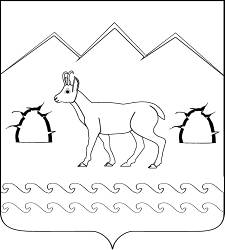  АДМИНИСТРАЦИЯ ГУБСКОГО СЕЛЬСКОГО ПОСЕЛЕНИЯ МОСТОВСКОГО  РАЙОНА ПОСТАНОВЛЕНИЕ      от______________                                                                           №_____станица ГубскаяДень неделиВремя работыВремя перерывав работеВремя приема граждан по вопросам предоставления муниципальной услугиПонедельник   с 8.00 до 17.00    с 12.00 до 12.50   с 8.00до 12.00   Вторник       с 8.00 до 17.00    с 12.00 до 12.50   с 8.00до 12.00   Среда         с 8.00 до 17.00    с 12.00 до 12.50   с 8.00до 12.00   Четверг       с 8.00 до 17.00    с 12.00 до 12.50   с 8.00до 12.00   Пятница       с 8.00 до 16.00    с 12.00 до 12.40   -                 №п/пНаименование документаФорма док-таОрган уполномоченный выдавать документОснования предостав-ления документаПорядок получения документа1Правоустанавливающие документы на земельный участокКопия,1экз.Правообладатель земельного участкаНастоящий регламентДокумент запрашивается в порядке межведомственного взаимодействия в случае, если документ не представлен заявителем самостоятельно.Заявитель самостоятельно предоставляет документ2Кадастровый паспорт на земельный участокКопия,1экз.Правообладатель земельного участка.Настоящий регламентЗаявитель самостоятельно предоставляет документ3Копия документа, удостоверяющего личность (паспорт) заявителя (для физического лица), либо выписку из Единого государственного реестра юридических лиц (ЕГРЮЛ), в случае если заявитель юридическое лицоКопия,1экз.Правообладатель земельного участка.Настоящий регламентЗаявитель самостоятельно предоставляет документ4Правоустанавливающие документы на здания (строения) или сооружения, расположенные на рассматриваемом земельном участкеКопия,1экз.Управление Федеральной службы государственной регистрации кадастра и картографии по Краснодарскому краю.Правообладатель земельного участкаНастоящий регламентДокумент запрашивается в порядке межведомственного взаимодействия в случае, если документ не представлен заявителем самостоятельно.Заявитель самостоятельно предоставляет документ5Технические паспорта объектов капитального строительства, расположенных в границах земельного участка (для застроенных земельных участков)Копия,1экз.Правообладатель земельного участка.Настоящий регламентЗаявитель самостоятельно предоставляет документ6Предпроектное предложение (эскизный проект) объекта намеченного к строительству (размещению) (титульный лист с указанием наименования и адреса объекта, стадия проектирования,  наименование проектной организации, фамилии автора-архитектора (руководителя авторского коллектива); схема расположения земельного участка (ситуационный план), позволяющая однозначно определить его местоположение и расположение соседних земельных участков с показом окружающей существующей застройки на смежных участках, а также ближайших градостроительных ориентиров; схема планировочной организации земельного участка на топографической основе; фасады; планы этажей;  разрезы объекта)Копия,1экз.Правообладатель земельного участка.Настоящий регламентЗаявитель самостоятельно предоставляет документ7Согласие арендодателя земельного участка, если земельный участок принадлежит заявителю на правах аренды (в случае если договор аренды заключен с физическим лицом, или юридическим лицом (за исключением органов местного самоуправления) нотариальное согласие арендодателя на изменение вида)Копия,1экз.Администрация Краснокутского сельского поселения (в случае если договор аренды заключен с администрацией).Администрация муниципального образования Мостовский район (в случае если договор аренды заключен с администрацией).Правообладатель земельного участка (в случае если договор аренды заключен с физическим лицом, или юридическим лицом).Настоящий регламентДокумент запрашивается в порядке межведомственного взаимодействия в случае, если документ не представлен заявителем самостоятельно.Заявитель самостоятельно предоставляет документ8Утвержденный проект планировки территории, в границах которой расположен земельный участок (в случаях предусмотренных пунктом 5 части 1 статьи 4 Федеральный закон от 29 декабря 2004 г. № 191-ФЗ "О введении в действие Градостроительного кодекса Российской Федерации")Копия,1экз.Администрация Краснокутского сельского поселения.Администрация муниципального образования Мостовский район (в случае если документ разрабатывался до 2009 года).Правообладатель земельного участкаНастоящий регламентДокумент запрашивается в порядке межведомственного взаимодействия в случае, если документ не представлен заявителем самостоятельно.Заявитель самостоятельно предоставляет документ9Сведения о владельцах или пользователях соседних земельных участков, прилегающих к земельному участку по отношению, к которому запрашивается разрешениеКопия,1экз.Правообладатель земельного участка.Настоящий регламентЗаявитель самостоятельно предоставляет документ№п/пНаименование документаФорма док-таОрган уполномоченный выдавать документОснования предостав-ления документаПорядок получения документа1Правоустанавливающие документы на земельный участокКопия,1экз.Управление Федеральной службы государственной регистрации кадастра и картографии по Краснодарскому краю.Правообладатель земельного участкаНастоящий регламентДокумент запрашивается в порядке межведомственного взаимодействия в случае, если документ не представлен заявителем самостоятельно.Заявитель самостоятельно предоставляет документ2Кадастровый паспорт на земельный участокКопия,1экз.Правообладатель земельного участка.Настоящий регламентЗаявитель самостоятельно предоставляет документ3Документ, удостоверяющий личность (паспорт) заявителя (для физического лица), либо выписку из Единого государственного реестра юридических лиц (ЕГРЮЛ), в случае если заявитель юридическое лицоКопия,1экз.Правообладатель земельного участка.Настоящий регламентЗаявитель самостоятельно предоставляет документ4Правоустанавливающие документы на здания (строения) или сооружения, расположенные на рассматриваемом земельном участкеКопия,1экз.Управление Федеральной службы государственной регистрации кадастра и картографии по Краснодарскому краю.Правообладатель земельного участкаНастоящий регламентДокумент запрашивается в порядке межведомственного взаимодействия в случае, если документ не представлен заявителем самостоятельно.Заявитель самостоятельно предоставляет документ5Технические паспорта объектов капитального строительства, расположенных в границах земельного участка (для застроенных земельных участков)Копия,1экз.Правообладатель земельного участка.Настоящий регламентЗаявитель самостоятельно предоставляет документ6Утвержденный проект планировки территории, в границах которой расположен земельный участок (в случаях предусмотренных пунктом 5 части 1 статьи 4 Федеральный закон от 29 декабря 2004 г. № 191-ФЗ "О введении в действие Градостроительного кодекса Российской Федерации")Копия,1экз.Администрация Краснокутского сельского поселения.Администрация муниципального образования Мостовский район (в случае если документ разрабатывался до 2009 года).Правообладатель земельного участкаНастоящий регламентДокумент запрашивается в порядке межведомственного взаимодействия в случае, если документ не представлен заявителем самостоятельно.Заявитель самостоятельно предоставляет документ7Нотариальное согласие арендодателя объекта капитального строительства на изменение вида разрешенного использования объекта (в случае, если объект капитального строительства принадлежит заявителю на правах аренды)Копия,1экз.Правообладатель объектаНастоящий регламентЗаявитель самостоятельно предоставляет документ8Проектная документация на реконструкцию объекта капитального строительства (в случае изменения объекта капитального строительства) с заключением, о том, что намеченные изменения объекта капитального строительства и (или) его частей не затрагивают конструктивные и другие характеристики их надежности и безопасности и не превышают предельные параметры разрешенного строительства, реконструкции, установленные градостроительным регламентом и не являются нарушением строительных норм и правил.Копия,1экз.Правообладатель земельного участкаНастоящий регламентЗаявитель самостоятельно предоставляет  документ9Сведения о владельцах или пользователях соседних земельных участков, прилегающих к земельному участку, на котором расположен объект капитального строительства по отношению, к которому запрашивается разрешение.Копия,1экз.Правообладатель земельного участка.Настоящий регламентЗаявитель самостоятельно предоставляет документДень неделиВремя приема
заявлений и
документов от
заявителейВремя выдачи
запрашиваемых
документов
(мотивированных
отказов)
заявителямВремя
обработки и
учета
обращений
заявителейПерерывПонедельникс 8.00 до 12.00с 8.00 до 12.00с 8.00 до 17.00с 12.00 до 12.50Вторникс 8.00 до 12.00с 8.00 до 12.00с 8.00 до 17.00с 12.00 до 12.50Средас 8.00 до 12.00с 8.00 до 12.00с 8.00 до 17.00с 12.00 до 12.50Четвергс 8.00 до 12.00с 8.00 до 12.00с 8.00 до 17.00с 12.00 до 12.50Пятницас 8.00 до 12.00с 8.00 до 12.00с 8.00 до 16.00с 12.00 до12.30День неделиВремя приема
заявлений и
документов от
заявителейВремя выдачи
запрашиваемых
документов
(мотивированных
отказов)
заявителямВремя
обработки и
учета
обращений
заявителейПерерывПонедельникс 8.00 до 18.00с 8.00 до 18.00с 8.00 до 18.00без перерыва на обедВторникс 8.00 до 20.00с 8.00 до 20.00с 8.00 до 20.00без перерыва на обедСредас 8.00 до 18.00с 8.00 до 18.00с 8.00 до 18.00без перерыва на обедЧетвергс 8.00 до 18.00с 8.00 до 18.00с 8.00 до 18.00без перерыва на обедПятницас 8.00 до 18.00с 8.00 до 18.00с 8.00 до 18.00без перерыва на обедСубботас 8.00 до 13.00с 8.00 до 13.00с 8.00 до 13.00без перерыва на обедПриложение № 1к административному регламенту предоставления администрацией Губского сельского поселения муниципальной услуги «Предоставление разрешения на условно разрешенный видиспользования земельного участка или объекта капитального строительства»Приложение № 2к административному регламенту предоставления администрацией Губского сельского поселения муниципальной услуги «Предоставление разрешения на условно разрешенный видиспользования земельного участка или объекта капитального строительства»№п/пНаименование документаЗапрашивается в порядке межведомственного взаимодействияПредставлен заявителем самостоятельно1правоустанавливающие документы на земельный участок;2кадастровый паспорт на земельный участок; 3правоустанавливающие документы на здания (строения) или сооружения, расположенные на рассматриваемом земельном участке; 4утвержденный проект планировки территории, в границах которой расположен земельный участок (в случаях предусмотренных пунктом 5 части 1 статьи 4 Федеральный закон от 29 декабря 2004 г. №191-ФЗ "О введении в действие Градостроительного кодекса Российской Федерации");5копия документа, удостоверяющего личность (паспорт) заявителя (для физического лица), либо выписку из Единого государственного реестра юридических лиц (ЕГРЮЛ), в случае если заявитель юридическое лицо; копия документа, удостоверяющего личность (паспорт) заявителя (для физического лица), либо выписку из Единого государственного реестра юридических лиц (ЕГРЮЛ), в случае если заявитель юридическое лицо; 5технические паспорта объектов капитального строительства, расположенных в границах земельного участка (для застроенных земельных участков);технические паспорта объектов капитального строительства, расположенных в границах земельного участка (для застроенных земельных участков);5предпроектное предложение (эскизный проект) объекта намеченного к строительству (размещению) (титульный лист с указанием наименования и адреса объекта, стадия проектирования, наименование проектной организации, фамилии автора-архитектора (руководителя авторского коллектива); схема расположения земельного участка (ситуационный план), позволяющая однозначно определить его местоположение и расположение соседних земельных участков с показом окружающей существующей застройки на смежных участках, а также ближайших градостроительных ориентиров; схема планировочной организации земельного участка на топографической основе; фасады; планы этажей; разрезы объекта);предпроектное предложение (эскизный проект) объекта намеченного к строительству (размещению) (титульный лист с указанием наименования и адреса объекта, стадия проектирования, наименование проектной организации, фамилии автора-архитектора (руководителя авторского коллектива); схема расположения земельного участка (ситуационный план), позволяющая однозначно определить его местоположение и расположение соседних земельных участков с показом окружающей существующей застройки на смежных участках, а также ближайших градостроительных ориентиров; схема планировочной организации земельного участка на топографической основе; фасады; планы этажей; разрезы объекта);5согласие арендодателя земельного участка на изменение вида разрешенного использования, если земельный участок принадлежит заявителю на правах аренды (в случае если договор аренды заключен с физическим лицом, или юридическим лицом (за исключением органов местного самоуправления) нотариальное согласие арендодателя на изменение вида);согласие арендодателя земельного участка на изменение вида разрешенного использования, если земельный участок принадлежит заявителю на правах аренды (в случае если договор аренды заключен с физическим лицом, или юридическим лицом (за исключением органов местного самоуправления) нотариальное согласие арендодателя на изменение вида);5нотариальное согласие арендодателя объекта капитального строительства на изменение вида разрешенного использования объекта (в случае, если объект капитального строительства принадлежит заявителю на правах аренды);нотариальное согласие арендодателя объекта капитального строительства на изменение вида разрешенного использования объекта (в случае, если объект капитального строительства принадлежит заявителю на правах аренды);5проектная документация на реконструкцию объекта капитального строительства (в случае изменения объекта капитального строительства) с заключением, о том, что намеченные  изменения объекта капитального строительства и (или) его частей не затрагивают конструктивные и другие характеристики их надежности и безопасности и не превышают предельные параметры разрешенного строительства, реконструкции, установленные градостроительным регламентом и не являются нарушением строительных норм и правил;проектная документация на реконструкцию объекта капитального строительства (в случае изменения объекта капитального строительства) с заключением, о том, что намеченные  изменения объекта капитального строительства и (или) его частей не затрагивают конструктивные и другие характеристики их надежности и безопасности и не превышают предельные параметры разрешенного строительства, реконструкции, установленные градостроительным регламентом и не являются нарушением строительных норм и правил;5сведения о владельцах или пользователях соседних земельных участков, прилегающих к земельному участку по отношению, к которому запрашивается разрешение;сведения о владельцах или пользователях соседних земельных участков, прилегающих к земельному участку по отношению, к которому запрашивается разрешение;5сведения о владельцах или пользователях соседних земельных участков, прилегающих к земельному участку, на котором расположен объект капитального строительства по отношению, к которому запрашивается разрешение.сведения о владельцах или пользователях соседних земельных участков, прилегающих к земельному участку, на котором расположен объект капитального строительства по отношению, к которому запрашивается разрешение.Приложение № 3к административному регламенту предоставления администрацией Губского сельского поселения муниципальной услуги «Предоставление разрешения на условно разрешенный видиспользования земельного участка или объекта капитального строительства»Приложение № 4к административному регламенту предоставления администрацией Губского сельского поселения муниципальной услуги «Предоставление разрешения на условно разрешенный видиспользования земельного участка или объекта капитального строительства»Приложение № 4к административному регламенту предоставления администрацией Губского сельского поселения муниципальной услуги «Предоставление разрешения на условно разрешенный видиспользования земельного участка или объекта капитального строительства»Приложение № 4к административному регламенту предоставления администрацией Губского сельского поселения муниципальной услуги «Предоставление разрешения на условно разрешенный видиспользования земельного участка или объекта капитального строительства»Приложение № 5к административному регламенту предоставления администрацией Губского сельского поселения муниципальной услуги «Предоставление разрешения на условно разрешенный видиспользования земельного участка или объекта капитального строительства»“”20г.Глава Губскогосельского поселенияГлава Губскогосельского поселения(подпись)(Ф.И.О.)“”20г.(Ф.И.О. руководителя организации, полное наименование организации (Ф.И.О. физического лица либо Ф.И.О. ее (его) представителя))(подпись)(дата получения)(дата получения)(дата получения)(дата получения)(дата получения)Ф.И.О.Телефон:Телефон:Приложение № 6к административному регламенту предоставления администрацией Губского сельского поселения муниципальной услуги «Предоставление разрешения на условно разрешенный видиспользования земельного участка или объекта капитального строительства»Приложение № 7к административному регламенту предоставления администрацией Губского сельского поселения муниципальной услуги «Предоставление разрешения на условно разрешенный видиспользования земельного участка или объекта капитального строительства№ п/пНаименование муниципального образованияНаименование МФЦ, его подразделенийМестонахождениеМФЦ, его подразделенийГрафик работы МФЦОфициальный сайт МФЦТелефон и адрес электронной почты МФЦ для обращения заявителейГород КраснодарМКУ МФЦ г. Краснодар, отдел «Западный»г. Краснодар, пр-кт Чекистов, д. 37Пн.-Пт. 08:00-20:00
Сб. 08:00-17:00  
Вс. - выходнойhttp://mfc.krd.ru8(861)2189218
mfc@krd.ruГород КраснодарМКУ МФЦ г. Краснодар, отдел «Карасунский»г. Краснодар, ул. Сормовская, д. 3/2Пн.-Пт. 08:00-20:00
Сб. 08:00-17:00  
Вс. - выходнойhttp://mfc.krd.ru8(861)2189218
mfc@krd.ruГород КраснодарМКУ МФЦ г. Краснодар, отдел «Прикубанский»г. Краснодар, ул. Тургенева, д. 189/6Пн.-Пт. 08:00-20:00
Сб. 08:00-17:00  
Вс. - выходнойhttp://mfc.krd.ru8(861)2189218
mfc@krd.ruГород КраснодарМКУ МФЦ г. Краснодар, отдел «Прикубанский-2»г. Краснодар, ул. им. А. Покрышкина, д. 34Пн.-Пт. 08:00-20:00
Сб. 08:00-17:00  
Вс. - выходнойhttp://mfc.krd.ru8(861)2189218
mfc@krd.ruГород КраснодарМКУ МФЦ г. Краснодар, отдел «Центральный»г. Краснодар, ул. Леваневского, д. 174Пн.-Пт. 08:00-20:00
Сб. 08:00-17:00  
Вс. - выходнойhttp://mfc.krd.ru8(861)2189218
mfc@krd.ruГород-курорт АнапаМКУ МФЦ г. Анапаг. Анапа, ул. Шевченко, д. 288 А, корп. 2Пн.-Сб. 09:00-20:00
Вс. - выходной     http://mfcanapa.ru8(86133)53340
anapa-mfc@mail.ruГород АрмавирМКУ МФЦ г. Армавирг. Армавир, ул. Розы Люксембург, д. 146Пн., Вт., Чт., Пт. 08:00-18:00
Ср. 08:00-20:00
Сб. 08:00-13:00
Вс. - выходнойhttp://armavir.e-mfc.ru8(86137)31825
mfc.armavir@mail.ruГород-курорт ГеленджикМКУ МФЦ г. Геленджикг. Геленджик, ул. Горького, д. 11Пн.-Пт. 08:00-20:00
 Сб. 10:00-20:00 
Вс. - выходнойhttp://gelendzhik.e-mfc.ru8(86141)35549
mfc@gelendzhik.orgГород Горячий КлючМКУ МФЦ г. Горячий Ключг. Горячий Ключ, ул. Ленина, д. 156Пн., Вт., Чт., Пт. 08:00-18:00
Ср. 08:00-20:00
Сб. 09:00-14:00  
Вс. - выходнойhttp://mfc.gorkluch.ru8(86159)44036
mfc-gk@rambler.ruГород-герой НовороссийскМБУ МФЦ г. Новороссийск, отдел «Центральный»г. Новороссийск, ул. Бирюзова, д. 6Пн.-Пт. 08:00-20:00
Сб. 08:00-17:00
Вс. - выходнойhttp://mfc.admnvrsk.ru8(86176)71650
mfcnvrsk@yandex.ruГород-герой НовороссийскМБУ МФЦ г. Новороссийск, отдел «Южный»г. Новороссийск, пр-кт Дзержинского, д. 156 БПн.-Пт. 08:00-20:00
Сб. 08:00-17:00
Вс. - выходнойhttp://mfc.admnvrsk.ru8(86176)71650
mfcnvrsk@yandex.ruГородСочиМАУ МФЦ г. Сочи, отдел «Адлерский»г. Сочи, ул. Кирова, д. 53Пн.-Сб. 09:00-20:00
Вс. - выходнойhttp://mfcsochi.ru8(800)4444700
 info@mfcsochi.ruГородСочиМАУ МФЦ г. Сочи, отдел «Лазаревский»г. Сочи, ул. Лазарева, д. 58Пн.-Сб. 09:00-20:00
Вс. - выходнойhttp://mfcsochi.ru8(800)4444700
 info@mfcsochi.ruГородСочиМАУ МФЦ г. Сочи, отдел «Хостинский»г. Сочи, ул. 20 Горно-Стрелковой дивизии, д. 18 АПн.-Сб. 09:00-20:00
Вс. - выходнойhttp://mfcsochi.ru8(800)4444700
 info@mfcsochi.ruГородСочиМАУ МФЦ г. Сочи, отдел «Центральный»г. Сочи, ул. Юных Ленинцев, д. 10Пн.-Сб. 09:00-20:00
Вс. - выходнойhttp://mfcsochi.ru8(800)4444700
 info@mfcsochi.ruАбинский муниципальный районМКУ МФЦ Абинского районаг. Абинск, ул. Интернациональная, д. 35 БПн. 08:00-20:00 
Вт.-Пт. 08:00-18:00
Сб. 08:00-13:00 
Вс. - выходнойhttp://abinskmfc.ru8(86150)42037
8(86150)42065
mfc-abinsk@mail.ruАпшеронский муниципальный районМКУ МФЦ Апшеронского районаг. Апшеронск, ул. Ворошилова, д. 54Пн.-Чт. 08:00-18:00
Пт. 08:00-20:00
Сб. 08:00-14:00
Вс. - выходнойhttp://www.apsheronsk-mfc.ru8(86152)25230
mfc.apsheronsk@mail.ruБелоглинский муниципальный районМКУ МФЦ Белоглинского районас. Белая Глина, ул. Первомайская, д. 161 АПн.-Чт. 08:00-17:00
Пт. 08:00-16:00
Сб., Вс. - выходнойhttp://belglin.e-mfc.ru8(86154)72524
mfcbelglin@mail.ruБелореченский муниципальный районМКУ МФЦ Белореченского районаг. Белореченск, ул. Красная, д. 46Пн., Cб. 08:00-17:00
Вт.-Пт. 08:00-20:00
Вс. - выходнойhttp://bel.e-mfc.ru/8(86155)33744
bel.mfc@mail.ruБрюховецкиймуниципальный районМБУ МФЦ Брюховецкого районаст. Брюховецкая, ул. Ленина, д. 1/1Пн.-Пт. 08:00-20:00
Сб. 08:00-14:00
Вс. - выходнойhttp://mfc-br.ru8(86156)31039
mfc.bruhoveckaya@mail.ruВыселковский муниципальный районМБУ МФЦ Выселковскогораойнаст. Выселки, ул. Лунёва, д. 57Пн.-Пт. 08:00-17:00
Сб., Вс. - выходнойhttp://viselki.e-mfc.ru8(86157)73440
mfc.2010@yandex.ruГулькевичский муниципальный район МКУ МФЦ Гулькевичского районаг. Гулькевичи, ул. Советская, д. 29 АПн., Ср, Чт., Пт. 08:00-18:00
Вт. 08:00-20:00
Сб. 09:00-16:00
Вс. - выходнойhttp://mfcgul.ru8(86160)33077
info@mfcgul.ruДинской муниципальный районБУ МФЦ Динскогораойнаст. Динская, ул. Красная, д. 112Пн., Вт., Чт., Пт. 08:00-18:00
Ср. 08:00-20:00
Сб. 08:00-15:00
Вс. - выходнойhttp://dinsk.e-mfc.ru8(86162)66414
mfc_dinsk@mail.ruЕйский муниципальный районМБУ МФЦ Ейского районаг. Ейск, ул. Армавирская, д. 45/2Пн., Вт., Чт., Пт. 08:00-18:00
Ср. 08:00-20:00
Сб. 08:00-15:00
Вс. - выходнойhttp://eysk.e-mfc.ru8(86132)37181
8(86132)37161
mfc_eisk@mail.ruКавказский муниципальный районМКУ МФЦ Кавказского районаг. Кропоткин, пер. Коммунальный, д. 8/1Пн., Вт., Чт., Пт. 08:00-18:00
Ср. 08:00-20:00
Сб. 08:00-17:00
Вс. - выходнойhttp://kavkazskaya.e-mfc.ru8(86138)76799
kavmfc@yandex.ruКалининский муниципальный районМКУ МФЦ Калининского районаст. Калининская, ул. Фадеева, д. 148/5Пн.-Пт. 09:00-17:00
Сб., Вс. - выходнойhttp://kalina.e-mfc.ru8(86163)22709
mfc-kalina@rambler.ruКаневской муниципальный районМКУ МФЦ Каневского районаст. Каневская, ул. Горького, д. 58Пн., Вт., Чт., Пт. 08:00-18:30 
Ср. 08:00-20:00
Сб. 08:00-14:00    
Вс. - выходнойhttp://kanevskaya.e-mfc.ru8(86164)45191
8(86164)45188
mfc@kanevskadm.ruКореновский муниципальный районМБУ МФЦ Кореновского районаг. Кореновск, ул. Ленина, д. 128Пн., Вт., Чт., Пт. 08:00-18:00
Ср. 08:00-20:00
Сб. 09:00-13:00
Вс. - выходнойhttp://mfc.korenovsk.ru8(86142)46240
8(86142)46261
mfc@admkor.ruКрасноармейский муниципальный районМКБУ МФЦ Красноармейского районаст. Полтавская, ул. Просвещения, д. 107 АПн., Ср., Чт., Пт. 08:00-18:30
Вт. 08:00-20:00
Сб. 08:00-14:00
Вс. - выходнойhttp://krasnarm.e-mfc.ru8(86165)40897
mfc.krasnarm@mail.ruКрыловский муниципальный районМБУ МФЦ Крыловского районаст. Крыловская, ул. Орджоникидзе, д. 32Пн.-Пт. 08:00-16:00 
перерыв 12:00-13:00
Сб. 08:00-13:00             
Вс. - выходнойhttp://krilovsk.e-mfc.ru8(86161)35119
mfc.krilovskaya@mail.ruКрымский муниципальный районМАУ МФЦ Крымского районаг. Крымск, ул. Адагумская, д. 153Пн. 09:00-20:00
Вт., Пт. 08:00-18:00
Сб. 08:00 - 07:00
Вс. - выходнойhttp://krymskmfc.ru8(86131)43774
mfc.krymsk@mail.ruКурганинский муниципальный районМКУ МФЦ Курганинского районаг. Курганинск, ул. Калинина, д. 57Пн., Вт., Чт., Пт. 08:00-18:00
Ср. 08:00-20:00
Сб. 08.00-14.00
Вс. - выходнойhttp://kurganinsk.e-mfc.ru8(86147)27799
8(86147)27545
mfc-kurganinsk@rambler.ruКущевский муниципальный районМУ МФЦ Кущевского районаст. Кущевская, пер. Школьный, д. 55Пн., Ср., Чт., Пт. 08:00-18:00
Вт. 08:00-20:00
Сб. 08:00-13:00
Вс. - выходнойhttp://mfckush.ru8(800)3022290
8(86168)40290 
mfckush@mail.ruЛабинский муниципальный районМБУ МФЦ Лабинского районаг. Лабинск, ул. Победы, д. 177Пн., Вт., Чт., Пт. 08:00-18:00 
Ср. 08:00-20:00
Сб. 08:00-14:00             
Вс. - выходнойhttp://labinsk.e-mfc.ru8(86169)35618
8(86169)35610
mfc.labinsk@yandex.ruЛенинградский муниципальный районМБУ МФЦ Ленинградского районаст. Ленинградская, ул. Красная, д. 136 корп. АПн., Вт., Ср., Пт. 08:00-18:00
Чт. 08:00-20:00
Сб.  08:00-13:00 
Вс. выходнойhttp://lenmfc.ru8(86145)37898
Len_mfc@mail.ruМостовский муниципальный районМБУ МФЦ Мостовского районапгт. Мостовской, ул. Горького, д. 140Пн., Ср., Чт., Пт. 08:00-18:00
Вт. 08:00-20:00
Сб.  08:00-13:00
Вс. - выходнойhttp://mostovskoi.e-mfc.ru8(86192)54384
most.mfc@mail.ruНовокубанский муниципальный районМАУ МФЦ Новокубанского районаг. Новокубанск, ул. Первомайская, д. 134Пн., Вт., Ср., Пт. 08:00-18:00
Чт. 08:00-20:00
Сб. 08:00-13:00 
Вс. - выходнойhttp://novokubansk.e-mfc.ru8(86195)31161
mfc31161@yandex.ruНовопокровский муниципальный районМБУ МФЦ Новопокровского районаст. Новопокровская, ул. Ленина, д. 113Пн., Вт., Ср., Чт. 08:00-17:00 
Пт. 08:00-16:00
Сб. 08:00-13:00
Вс. - выходнойhttp://novopokrovsk.e-mfc.ru/8(86149)73742
novopokrovskii_mfc@mail.ruОтрадненский муниципальный районМБУ МФЦ Отраднского районаст. Отрадная, ул. Красная, д. 67 Б/2Пн., Вт., Чт., Пт. 08:00-17:00
Ср. 08:00-20:00
Сб. 08:00-13:00
Вс. - выходнойhttp://mfc.otradnaya.ru8(86144)34621
mfc.otradnaya@mail.ruПавловский муниципальный районМБУ МФЦ Павловского районаст. Павловская, ул. Гладкова, д. 11Пн., Ср., Пт. 08:00-18:00
Вт., Чт. 08:00-20:00 
Сб. 08:00-16:00       
Вс. - выходной http://www.mfc.pavlraion.ru8(86191)54595
mfc-pavlovskii@mail.ruПриморско-Ахтарский муниципальный районМКУ МФЦ Приморско-Ахтарского районаг. Приморско-Ахтарск, 
ул. Фестивальная, д. 57Пн., Вт., Чт., Пт. 08:00-18:00
Ср. 08:00-20:00
Сб. 08:00-13:00
Вс. - выходнойhttp://mfc-prahtarsk.ru8(86143)31837
8(86143)31838
mfс.prаhtаrsk@mаil.ruСеверский муниципальный районМБУ МФЦ Северского района, отдел «Афипский»пгт. Афипский, ул. 50 лет Октября, д. 30Пн.-Пт. 09:00-17:00
Сб., Вс. - выходнойhttp://sevmfc.ru8(961)5325404
sevmfc@mail.ruСеверский муниципальный районМБУ МФЦ Северского района, отдел «Ильский»пгт. Ильский, ул. Ленина, д. 186Пн. 08:00-20:00
Вт.-Пт. 08:00-18:00
Сб. 08:00-13:00       
Вс. - выходной http://sevmfc.ru8(961)8512980
sevmfc@mail.ruСеверский муниципальный районМБУ МФЦ Северского районаст. Северская, ул. Ленина, д. 121 БПн. 08:00-20:00
Вт.-Пт. 08:00-18:00
 Сб. 08:00-13:00 
Вс. - выходнойhttp://sevmfc.ru8(86166)20104
sevmfc@mail.ruСлавянский муниципальный районМАУ МФЦ Славянского районаг. Славянск-на-Кубани, 
ул. Отдельская, д. 324, помещение № 1Пн., Вт., Чт., Пт. 08:00-18:30
Ср. 08:00-20:00
Сб. 08:00-14:00
Вс. - выходнойhttp://slavmfc.ru8(86146)25885
mfc@slavmfc.ruСтароминский муниципальный районМКУ МФЦ Староминского районаст. Староминская, ул. Коммунаров, д. 86Пн., Вт., Чт., Пт. 08:00-18:00
Ср. 08:00-20:00
Сб. 08:00-12:00
Вс. - выходнойhttp://starmin.e-mfc.ru8(86153)43408
mfc.starominsk@yandex.ruТбилисский муниципальный районМБУ МФЦ Тбилисского районаст. Тбилисская, ул. Новая, д. 7 БПн., Вт., Чт., Пт. 08:00-18:00
Ср. 08:00-20:00
Сб. 08:00-16:00
Вс. - выходнойhttp://mfc.tbilisskaya.com8(86158)33192
mfctbil@mail.ruТемрюкский муниципальный районМБУ МФЦ Темрюкского районаг. Темрюк, ул. Розы Люксембург/Гоголя, д. 65/90Пн., Вт., Чт., Пт. 08:00-18:30
Ср. 08:00-20:00
Сб. 08:00-14:00 
Вс. -  выходнойhttp://mfc.temryuk.ru8(86148)54445
mfctemryuk@yandex.ruТимашевский муниципальный районМКУ МФЦ Тимашевского районаг. Тимашевск, ул. Пионерская, д. 90 АПн., Вт., Чт., Пт. 08:00-18:00
Ср. 08:00-20:00
Сб. 08:00-14:00 
Вс. - выходнойhttp://mfc.timregion.ru8(86130)42582
mfctim@yandex.ruТихорецкий муниципальный районМКУ МФЦ Тихорецкого районаг. Тихорецк, ул. Энгельса, д. 76 Д-ЕПн.-Пт. 08:00-20:00
Сб. 09:00-14:00        
 Вс. - выходнойhttp://tihoreck.e-mfc.ru8(86196)75479
tihoresk-mfc@yandex.ruТуапсинский муниципальный районМКУ МФЦ Туапсинского районаг. Туапсе, ул. Горького, д. 28Пн. 10:00-20:00
Вт.-Пт. 09:00-19:00
Сб. 09:00-13:00
Вс. - выходнойhttp://mfc.tuapseregion.ru8(86167)29738
mfc-tuapse@mail.ruУспенский муниципальный районМБУ МФЦ Успенского районас. Успенское, ул. Калинина, д. 76Пн.-Пт. 09:00-18:00
Сб., Вс.-  выходнойhttp://uspenskiy.e-mfc.ru8(86140)55693
mfc.uspenskiy@mail.ruУсть-Лабинский муниципальный районМБУ МФЦ Усть-Лабинского районаг. Усть-Лабинск, ул. Ленина, д. 43Пн. 08:00-20:00
Вт.-Пт. 08:00-18:00
Сб. 08:00-16:00
Вс. - выходнойhttp://ust-lab.e-mfc.ru8(86135)50137
mfc-ustlab@mail.ruЩербиновский муниципальный районМБУ МФЦ Щербиновского районаст. Старощербиновская, ул. Чкалова, д. 92Пн.-Пт. 08:00-17:00
Сб., Вс. - выходной http://mfc.staradm.ru8(86151)77714
mfc_scherbin@mail.ru